ELEMENTS AND PRINCIPLES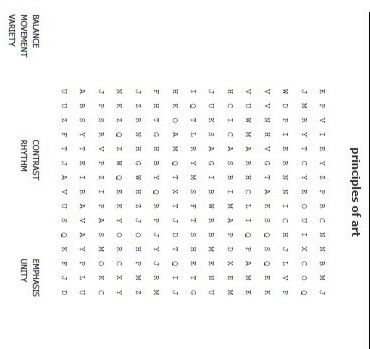 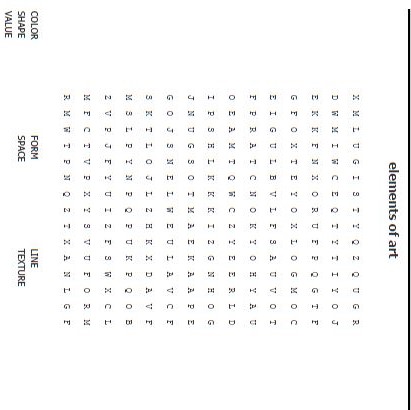 SHORT CRITICISM, list in 3 bullet pointsCOMPARE AND CONTRAST, Choose two artworks how are the similar, how are they differentDRAWING IN PROPORTION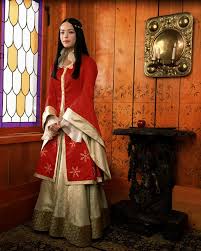 PRACTICING VALUE shade the sphere 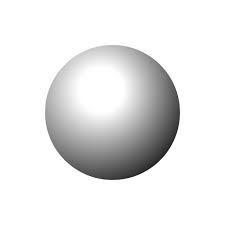 